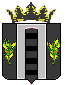 АДМИНИСТРАЦИЯ ПОГРАНИЧНОГО МУНИЦИПАЛЬНОГО ОКРУГАОТДЕЛ ОБРАЗОВАНИЯПРИКАЗ18.11.2022                                           п. Пограничный                                    № 147Об утверждении Порядка проведения итоговогосочинения (изложения) в образовательныхорганизациях Пограничного муниципального округав 2022/23 учебном году.В соответствии с Федеральным законом от 29.11.2012 № 273-ФЗ «Об образовании в Российской Федерации», Порядком проведения государственной итоговой аттестации по образовательным программам среднего общего образования, утвержденным приказом Министерства просвещения Российской Федерации и Федеральной службы по надзору в сфере образования и науки от 07.11.2018 № 190/1512, методическими рекомендациями Федеральной службы по надзору в сфере образования и науки от 28.10.2022 года № 04-411, приказом министерства образования Приморского края от 17.11.2022 № пр.23а-1305 «Об утверждении Порядка проведения итогового сочинения (изложения) в образовательных организациях Приморского края в 2022/23 учебном году» в целях организационного - технологического обеспечения проведения итогового сочинения (изложения) на территории Пограничного муниципального округа ПРИКАЗЫВАЮ:Утвердить Порядок проведения итогового сочинения (изложения) (далее - ИС (И)) в образовательных организациях (далее - ОО) Пограничного муниципального округа в 2022/2023 учебном году (Приложение).Главному специалисту по школам отдела образования Администрации Пограничного муниципального округа Т.В. Третьяковой:обеспечить проведение ИС (И) в соответствии с нормативными правовыми и инструктивно - методическими документами Рособрнадзора, министерства образования Приморского края, регламентирующими порядок проведения ИС (И);обеспечить в местах проведения ИС (И) соблюдение санитарно-гигиенических требований в соответствии с СанПиН 2.4.3648-20, требований противопожарной безопасности, условий по организации и проведению ИС (И) для обучающихся, обучающихся с ограниченными возможностями здоровья, детей-инвалидов и инвалидов (далее - ОВЗ) с учетом особенностей их психофизического развития, индивидуальных возможностей и состояния здоровья;обеспечить техническую готовность ОО к проведению ИС (И);обеспечить соблюдение условий конфиденциальности                                и информационной безопасности на всех этапах проведения ИС (И) на уровне отдела образования и ОО;обеспечить организацию внесения сведений о проведении ИС (И) в региональную информационную систему обеспечения проведения ГИА обучающихся, освоивших основные образовательные программы среднего общего образования (далее - РИС);организовать работу комиссий ОО по проведению и проверке ИС (И);обеспечить контроль за проведением проверки ИС (И) строго в соответствии с критериями.Руководителям ОО:обеспечить проведение ИС (И) в соответствии с нормативными правовыми и инструктивно - методическими документами Рособрнадзора, министерства образования Приморского края, регламентирующими порядок проведения ИС (И);обеспечить в местах проведения ИС (И) соблюдение СанПиН 2.4.3648-20, требований противопожарной безопасности, условий по организации и проведению ИС (И) для обучающихся, в том числе детей с ОВЗ;обеспечить соблюдение условий конфиденциальности и информационной безопасности на всех этапах проведения ИС (И) на уровне ОО;обеспечить регистрацию обучающихся для участия ИС (И);обеспечить предоставление и внесение сведений об участниках ИС (И) в РИС;обеспечить формирование составов комиссий ОО по проведению и проверке ИС (И);обеспечить направление скан - копий бланков ИС (И) до проверки и оценивания экспертами комиссий по проверке ИС (И) в отдел образования по защищенной сети VipNet абоненту сети 42345_Пограничный МР_Адм_Федореева ВВ в день проведения ИС (И) до 16:00;обеспечить завершение проверки ИС (И) не позднее чем через семь календарных дней с даты проведения ИС (И);3.9.	обеспечить передачу скан - копий бланков ИС (И) для последующей обработки бланков ИС (И) с результатами оценивания экспертами комиссии в отдел образования по защищенной сети VipNet абоненту сети 42345_Пограничный МР_Адм_Федореева ВВ в день завершения проверки;3.10.	обеспечить проверку ИС (И) строго в соответствии с критериями.4.	Приказ отдела образования Администрации Пограничного муниципального округа от 15.11.2021 № 116 «Об утверждении Порядка проведения итогового сочинения (изложения) в образовательных организациях Пограничного муниципального округа в 2021/22 учебном году» признать утратившим силу.Контроль за исполнением настоящего приказа оставляю за собой.Начальник отделаобразования                                                                                                         Н.Г. Панкова